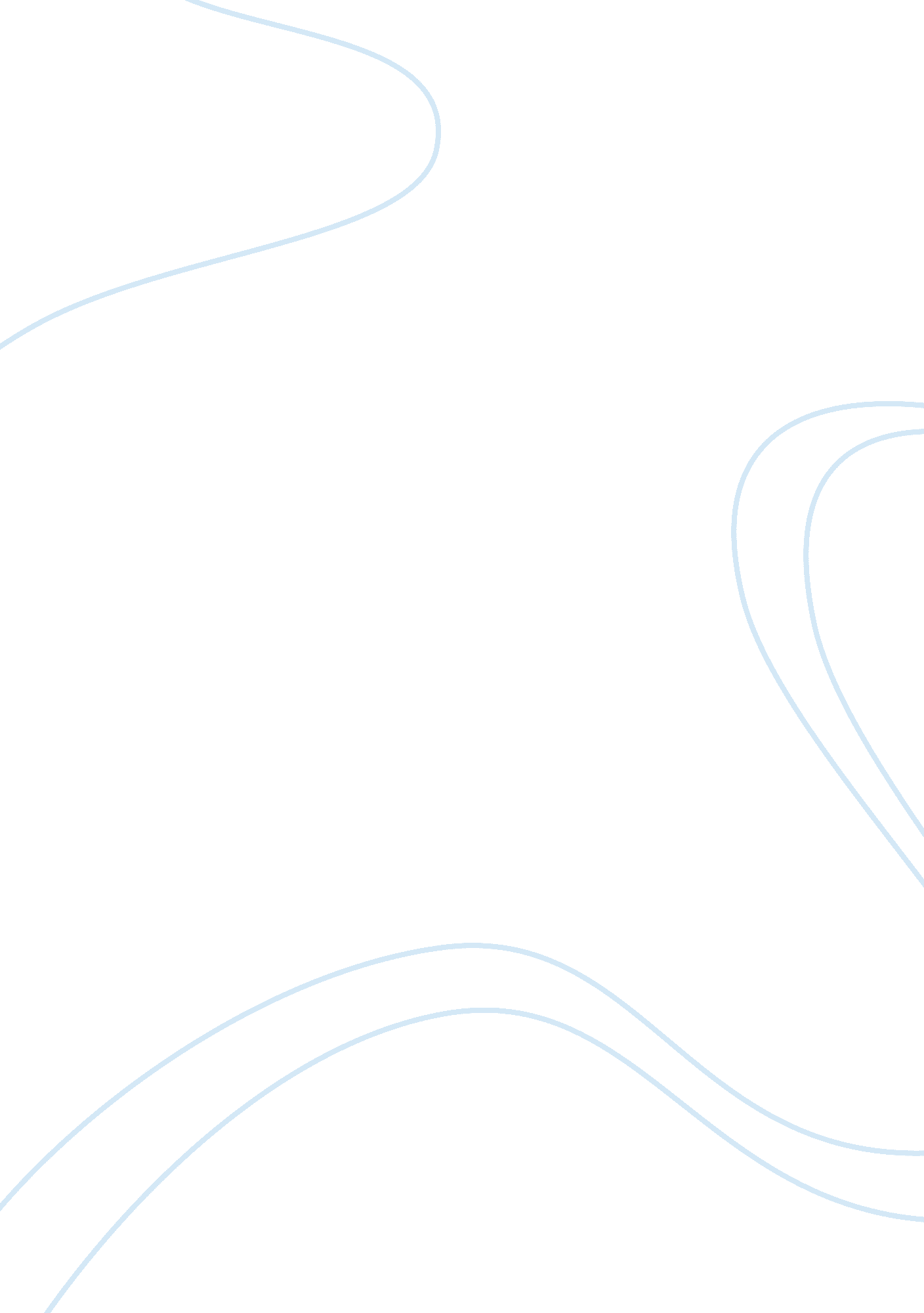 Migrants working in vienna restaurant industry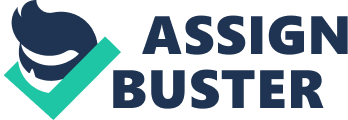 Contents 6. Decision After the terminal of the World War II, Austria developed into a competent and successful unfastened national economic system. Nowadays the one time underprivileged and – even by its ain population – disliked province is among richest states in the universe. As a finish for migrators Austria is more appealing than of all time before and, as a affair of fact, receives more migrators, refuge searchers and household members than Germany or Switzerland. However, Austria has ne’er been officially characterized as a concluding finish of immigrants – though practically ten per cent of the occupants do non possess Austrian passport. The primary migration scheme has been directed, on one side to the ‘ guest worker system ‘ which is based on the rule of the employment and rotary motion of migratory workers.[ 1 ]One of the chief features of this theoretical account is the linkage between labour contract and abode license. On the other side, the regulation of jus sanguinis[ 2 ]applies to citizenship demands in Austria. Children with parents possessing Austrian passport automatically obtain citizenship even if they are born abroad. But kids born to migratory parents who do non possess Austrian passport, the kids do non hold the right to citizenship.[ 3 ] Many of the recent betterments in Austrian migration policy have been influenced by the development of the EU jurisprudence on migration and refuge, with the consequence that a series of EU Directives ( long-run abode, household reunion, free motion of EU citizens, pupils, etc. ) have been transferred into national jurisprudence, particularly with the new Austrian Aliens ‘ Act Package which entered into force on 1 January 2006. Migration experts infer that ‘ the inclination has been to implement the directives narrowly, taking to the most restrictive reading possible ‘ .[ 4 ] The Austrian authorities has maintained a rigorous migration policy, conveying in or rejecting migrators, harmonizing to the demands of the domestic labour market. Political and societal rights every bit good as the civic engagement of migrators in the Austrian society are non represented as a precedence in the model of the Austrian migration policy. The chief purpose is to incorporate by agencies of accommodation to the bing political and socio-cultural system in Austria. At the really get downing of their stay in Austria, migrators place and rights as ‘ citizens ‘ certainly can non be compared to those of Austrian citizens: some do non hold the right work, others are fighting for household reunion, and some are non entitled to most of societal benefits. Harmonizing to the 2001 nose count, the largest immigrant groups come from the replacement provinces of the former Yugoslavia ( 351, 256 ) and Turkey ( 125. 026 ) . Besides a big figure of immigrants from Hungary, the Czech Republic, Slovakia and Poland migrated to Austria between the old ages of 1945 – 1980. Migrants from Turkey and the former Yugoslavia have high per centum with minimal obligatory instruction while migrators from Central and Eastern Europe have a higher grade of educational competency. Since obtaining acknowledgment of makings is really complicated, extremely competent migrators have had to accept employment at below their degrees of making. Harmonizing to the 2002 publication on the subject in inquiry, migratory workers earned around 23 per cent less than Austrian citizens.[ 5 ]Migrants in Austria are chiefly working within labour-intensive sectors such as fabric or leather industry every bit good as building, hotels, and eventually, eating houses. It is besides deserving adverting that migrators without abode licenses are non allowed to register for wellness, accident or pension insurance with the Main Association of Austrian Social Security Institutions ( HVSV ) . Any illegal abode position is reported to the Alien constabularies. Harmonizing to the Report on Labor Migration,[ 6 ]the entire figure of people non possessing Austrian passport in 2004 was 776, 100 or, in other words, 9. 5 % of the entire population. During this period 179, 864 aliens were granted Austrian citizenship. Harmonizing to the national studies, the available estimation for Austria is that 109, 000 migratory workers were employed full clip in undeclared occupations in 2009, compared with 746, 000 subjects in the same state of affairs. Hence, a considerable figure of migrators are in undeclared employment in this state, peculiarly in the countries of building, catering, touristry, and family services. In Austria, their unemployment rate amounted to 10 % in 2004, which was 3. 3 per cent higher than for Austrians, at 6. 7 % . The information indicate a widening unemployment spread between subjects and aliens in recent old ages. Migrant workers earn significantly less in relation to Austrians. The Report on Labor Migration contains information for the 1990s, which indicates that rewards for female migratory workers were about 25. 4 per cent lower, and for males 22. 2 per cent lower than the wages of Austrian workers. For migratory workers the troubles in raising and deciding jobs relate both to their ain single exposure and features of work in the sector. The bulk of migratory workers have limited German linguistic communication accomplishments and either small or no cognition of employment rights. 1. 2 Research purposes The purpose of this research was to research experiences every bit good as jobs encountered by migrators working in Vienna eating house industry, a field which is known for its strict on the job environment. In-depth interviews with 6 migratory workers in Vienna were carried out in January-February 2011. The research intends to turn to the undermentioned cardinal inquiries: What are the on the job conditions of migratory workers in eating houses? What type of jobs do migratory workers have? 2. Methodology The undertaking employed qualitative research methods to garner in-depth histories of the experiences of 6 migratory workers in Vienna. Interviews were carried out in January-February 2011. A semi-structured interview program was used during the interviews, which by and large lasted between 30 proceedingss to an hr and a half. Participants were guaranteed of confidentiality, and of the namelessness of both themselves and their employer. Therefore, no names will be used throughout the paper. Alternatively, respondents ‘ place at work and gender will be outlined. Detailed notes were made during all worker interviews. Besides, the field-diary was being invariably updated. 2. 1. Interviewees 2. 1. 1 State of birth The place states of the 6 interviewees were Turkey ( 2 ) , China ( 1 ) , India ( 1 ) , Ukraine ( 1 ) and Belarus ( 1 ) . It was noteworthy that merely one participant was born in Austria. A pupil of the University of Vienna helped with questioning Chinese and Indian workers, whereas others were interviewed either in Russian or Turkish by the research worker. Some of the interviewees commented that many Austrian-born people do non wish to work in a sector that is known for low wage and long hours, including the kids of migrators interviewed, as they try to happen better employment chances ( some immature Austrian-born workers do work in the sector while they are pupils, but tend to make so for merely a short clip ) . 2. 1. 2 Gender 2 out of 6 interviewees were adult females. 2. 1. 3 Age Merely one interviewee was under 25 old ages old. Others were aged between 27 and 48. 2. 1. 4 Education Overall the interviewees were instead extremely educated, holding completed secondary school or holding obtained a higher grade. Two of the interviewees had a university grade obtained in their place state, viz. Belarus and Ukraine, which was explained on the evidences that during the Soviet Union much attending was given to education, particularly a higher one. 2. 1. 5 Employment The respondents worked in eating houses as servers, barmans, chefs of kitchens, cooks, restaurant workers and general helpers in kitchen. All the interviewees worked full-time, with long on the job hours. 3. Migrants ‘ Experience Four out of six interviewees were paid a additive rate per displacement or per hebdomad which was the same non sing of existent hours worked, and which made it complicated to state their existent hourly wage, or were non willing to state what they were paid. Some of the interviewees as good were paid hard currency. A Turkish eating house proprietor acknowledged that he declared most of his staff working as part-time, even though they worked full-time hours, but claimed that his staff wanted things to be the manner it is, since both sides do non desire to cover and avoid their full revenue enhancement and national insurance amenablenesss. 3. 1 Overtime For most respondents overtime was non paid. Excess hours were either paid at the normal rate or, in a figure of instances, were non paid at all, where the proprietor expected the staff to go on working expecting the last client to go forth for no excess wage. A Belarusian worker at a Vienna eating house told how it was everyday that staff stayed until all clients had left, without extra wage: instance “ Particularly it is really tough when you ca n’t travel place boulder clay 3 or 4 in the forenoon because there is a party. Once there was a party and organisers asked us to remain longer and promised to give us good tips. But when the director told them functioning intoxicant would last until 3am, they became really angry and left. And did non go forth any tips of class. So we had to remain until 5am at work, we were cleaning. And cipher told anything about extra payment. ” ( Female, Belarusian ) . Some servers in Indian and Chinese eating houses besides found this as a running pattern: “ Let ‘ s state if the eating house closes at 2am and if clients came in at this clip, the proprietor decidedly wants us to function them for at least an hr. And he does non pay for this one excess hr we work. Even if five people would come after the shutting clip of the eating house, the proprietor however will inquire us to remain and function them and they do non pay us on an hourly footing, we get paid on verbal contract, and really frequently they do non maintain their promises. In instance if you try to oppose them you will hold to go forth. ” ( Male, Indian ) . 3. 2 Hours and work load As it is by and large known, long working hours is one of the chief ailments of eating house workers, and it besides was found to be a common pattern among interviewees. The bulk of the respondents worked non less than 40 hours a hebdomad, preponderantly males. However, a female junior chef from Ukraine in one of the Viennese eating houses typified the sort of fatalistic credence expressed by many about their conditions: “ It is really draining, but in the terminal you manage to acquire used to it. It is merely when you do n’t hold adequate slumber the dark before which makes you tired but its all right really and you do n’t make double switch every twenty-four hours so some yearss you come in the eventides, it is alright. ” ( Female, Ukrainian ) Many restaurant workers did a six-day hebdomad, so holding merely one twenty-four hours off a hebdomad. The Turkish server said if his foreman had allowed holding two foliages a hebdomad that would be one of the major developments occurred to the staff ‘ s on the job conditions. Some of the interviewees told about the effects that long working hours entitle, such as wellness every bit good as societal and household lives. As Turkish eating house proprietor puts it: “ No uncertainties that it touches my household life, my societal life. In a negative manner. It is non good. But what can we make? This manner or another, we have to make that. I must make that if want to run a eating house. ( Male, Turkish ) Other besides touched upon this issue, noticing that they did non hold any life outside work: “ In fact, I do non hold any life because I invariably work, work and work. It ‘ s dissatisfactory of class. And I do n’t wish itaˆ¦ We ever work in the eventides, and sometimes we do dual displacements which sometimes last up to 16 hours. I would be happier if I worked in the forenoons and be done in the afternoon, that manner you have the whole eventide at your disposal and you certainly can make something, travel someplace with your friends, for illustration. But now I can non make that, I can non even attend birthday parties of my friends, because I am non free in the eventides. ( Female, Belorussian ) 3. 3 Second Workplace Several of the interviewees had, or had in the yesteryear, worked in more than one occupation. This was sometimes a parttime occupation on top of a full-time 1. In one instance a fulltime waitress from Belarus had found a 2nd occupation as a health care helper, doing her entire on the job hebdomad 60 hours, when she discovered that the cost of life in Vienna was much higher than she expected: “ It ‘ s non so good to hold merely like to work for minimum rates, but you do n’t pay minimum rates for your rent or for the topographic point you stay at, you know. ” ( Female, Belarusian ) The research found it was common for migrators when they arrive in Austria to work such exceptionally long hours, either to afford adjustment, which may be more expensive than awaited, or possibly to refund bureau fees for happening the work in Austria, or to fix for conveying household over. 3. 4 Vacations Among restaurant workers, be aftering vacations were informal to a certain extent, with some stating they even have non received any vacations yet ; or others acquiring below the legal lower limit. A server who had worked in a cardinal cafe for a twosome of old ages was pleased that his employers allowed him six hebdomads ‘ off to pay a visit to his state, but he besides added that merely three of these were paid. Harmonizing to a Chinese cook with 10 old ages ‘ experience in Chinese eating houses, some paid for vacations while others did non. “ After working for four months, you have one hebdomad vacation. But you besides can go forth your vacation for the following twelvemonth which means that the director will pay you dual if you do n’t take vacation this twelvemonth. If you choose to take your vacation it depends on the employer – some would give you holiday pay some would non. Anyhow, once more and once more, it all depends on the employers that you work for. There are some employers who would non even allow their employees take any vacations. I have worker for a figure of Chinese eating houses and most of them did non allow me take vacations. ” ( Male, Chinese ) Many workers in the eating house sector are being denied their legal rights, or they are non cognizant of their privileges. As the Chinese interviewee remarks: “ When workers arrive, or even some clip subsequently, I did non cognize public vacations, as we were unfastened on these yearss excessively. We do non cognize local employment policy refering overtime or holiday wage either ” . ( Male, Chinese ) 3. 5 Written information and contracts It is clear from remarks already made that employees were frequently incognizant of their footings and conditions, and many had non been provided with any written information to clear up these. For case, the Ukrainian interviewee expressed that her employer paid the revenue enhancements and she want she ne’er showed her the wage statement. “ She does non supply us with any sort of payment statement every hebdomad or every month. Possibly she is loath to cover with all those documents on a regular footing that ‘ s why she gives them to us merely at the terminal of the revenue enhancement twelvemonth. It is interesting how they deal with that. I want to cognize more like how much revenue enhancement I pay and so on. ” ( Female, Ukrainian ) It is besides a well-known fact that those who work informally do non hold any sort of written contracts and this is a beginning of anxiousness for some, and besides a verification of their insecure employment conditions. The server in a Turkish eating house said: “ I would wish everything to be in good order such as a proper contract for exampleaˆ¦ because at the minute I do non hold any legal papers at manus refering my employment. If tomorrow he wants to kick me out so he can make that easy and I can non state anyone if I go someplace to person to kick. So there is nil between me and my employer, but it should be changed ” . ( Male, Turkish ) This worker besides explained that non holding a contract or written statement had presented practical jobs when seeking to open a bank history as this was one of the pieces of information requested by any bank. Alternatively he finally received a verification missive from his employer. 3. 6 Lack of occupation security Another respondent said he was secure merely because the director was his relation: “ It is perfectly all right in my state of affairs since the employer is my comparative, so it alright for me but for others it is of class really hard. If the employer does non like anybody so he will coerce this individual to go forth. ” ( Male, Indian ) A cook in a Chinese eating house highlighted the power of the chef over who kept their occupation. “ Working in the kitchen, the chef is the foreman. Sometimes it happens that the chef has got an oculus on your occupation for person else, for case his friends or relations. He so will do certain that you are really bad at work and so holding difficult times and this manner you may even be forced to discontinue. The proprietor normally listens to whatever the chef says since the whole occupation fundamentally relies on this individual. The employer will inquire to go forth anyone if the chef does non desire him or her to work in the eating house. ” ( Male, Chinese ) . The fright of non happening alternate work contributed to some workers ‘ feelings of insecurity, and led them to set up with rough working conditions. This Chinese chef was thankful for what he had: “ Merely maintaining my occupation is the most realistic thing I should be concerned about. Tonss of migratory workers ca n’t acquire any occupations at all. I appreciate what I have got now. ” 4. Problems at Workplace The old subdivision has described the frequently rough and hard working conditions experienced by migratory workers in the eating house sector. However, many of these conditions are accepted by interviewees as the nature of work in the sector, and may non be perceived as peculiar “ jobs ” . This subdivision explores respondents ‘ attitudes to jobs at work ; affairs that they have considered to be jobs ; and whether and how they have attempted to turn to these. Equally good as being asked inquiries about their on the job conditions and their experience in the sector, interviewees were asked whether they had had any jobs at work, and, if necessary, were prompted with a figure of possible countries where they might hold had troubles, such as wage, hours, wellness and safety etc. Turkish kitchen helper, who claimed non to hold any jobs in the eating house where he worked, felt that he had to avoid jobs, as there were no solutions. He said: “ I think if you are willing to work hard, you wo n’t hold excessively many jobs at work. ” Yet when asked if he was of all time treated below the belt, he responded: “ It happens really frequently. You have to maintain yourself off from jobs. You ca n’t make anything about it. ” The informal manner of deciding issues depends on holding a good working relationship with the director or proprietor, which may be the state of affairs for some in little family-run eating houses. A Turkish eating house proprietor described his relationship with staff as one of “ friendly relationship ” . “ I am friend with my staff. Sometimes I work harder than them. And they know I work harder than them. I am non like foreman. I am like a friend. Friendship. We have good communications with each other. And now they are good paid and the foreman is their friend, why they want to travel someplace else. ” ( Male, Turkish ) The chief jobs identified by those who said that they had experienced jobs, either in their current occupation or in other occupations in the sector, related to: wage ; long on the job hours ; work load ; acquiring clip off ; strong-arming and verbal maltreatment, including racial torment ; jobs acquiring on with co-workers ; German linguistic communication accomplishments ; and larceny of belongings from work. Interviewees had experienced jobs acquiring paid the correct sum, non having their just portion of tips, and, in the worst instances, non acquiring paid at all. Several of the interviewees working informally had jobs acquiring paid the sum agreed or being paid on clip. A cook in a Chinese eating house said: “ He did n’t pay me the pay we had agreed. You could n’t make anything about it. In the terminal, I merely left that topographic point. ” And added that: “ Sometimes when the concern is n’t good, the employer might detain paying you until they have got money to pay out once more. But they will pay you the full sum in the terminal. ” ( Male, Chinese ) Indian teller in a franchised sandwich concatenation had been made to refund money when there was a deficit in the boulder clay, which he was certainly was non his mistake but a director pocketing the money herself. During a hebdomad when the peculiar director was on leave, there were no deficits in the boulder clay, but these happened once more when the director returned. He said: “ I ‘ m stating you, they truly steal money at that place and everybody says that the staff bargains. But the directors steal more. ” ( Male, Indian ) In this instance, he felt unable to kick about the loss of money, as: “ You ca n’t turn out anything, no cameras, nil, you ca n’t turn out. ” 4. 1 Relationships with co-workers In common with all working environments, jobs acquiring on with co-workers was mentioned as a job by some workers, although in this sector there may be extra tensenesss when people are working in high force per unit area, client oriented occupations, frequently compounded by the heat of the kitchen and working in a little infinite. Other troubles mentioned included working with people of many different nationalities, where communicating could be a job, or where a worker felt in a minority where other co-workers shared a common nationality or linguistic communication. 4. 2 Discrimination in enlisting The eating house sector frequently relies on informal enlisting methods, through friends or household connexions. The Chinese chief-assistant felt that it was hard for Chinese workers to acquire occupations in Austria because of employer bias: “ I reckon, they might believe if a Chinese worker, some sort of a alien, that they might believe I do n’t talk German decently. ” ( Female, Chinese ) 5. Awareness of rights The bulk of workers interviewed were severely informed about employment rights in Austria, and had small thought of where to acquire information if they needed it. When asked about their rights, some employees mentioned that they would wish to see a contract of employment. Others believed though, that in the absence of a contract ( presumed to intend a formal employment relationship ) , they had no legal rights or protection. Others felt that their employers intentionally kept them in the dark about their employment rights. 6. Decision In sing the on the job conditions and jobs of migratory workers in eating houses, this research has highlighted some of the characteristics that are common to most workers in the sector. These include: wage and holiday proviso ; neglecting to supply paid vacations ; long working hours ; hapless employment patterns in the signifier of deficiency of proviso of written specifics of contracts ; small consciousness of contractual and legal rights. However, it is has besides been shown that working in the sector is well affected by a figure of characteristics that serve to distinguish the experience of migratory workers. Specifically, these include: – in-migration position ; – working in the informal sector ; – favoritism in the labour market and employment ; – depression outlooks which increase tolerance of hapless on the job conditions. First, in-migration position has a important function in both a worker ‘ s chances for work, their experience of that working environment, and their ability to decide any possible grudges. So workers with European Union passports have significantly greater chances for traveling between occupations and patterned advance within occupations than those limited by license or visa demands that restrict work. Second, whether workers were working lawfully or informally besides had a important impact on their employment conditions, including rates of wage, and ability to raise any grudges or better their on the job conditions. The formal/informal position of their employment was connected to their in-migration position for some workers, such as those who did non hold a right to work in Austria and found work in the informal sector, for illustration in eating houses owned by members of the same cultural group. Finally, migratory workers ‘ low outlooks of wage and conditions, because of hapless old working experiences and a assortment of motives and force per unit areas which led them to work in the sector, produced a rhythm of tolerance of hapless footings and intervention and reluctance to specify these as “ jobs ” . 